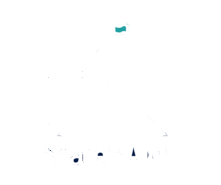 TemplateStateRAMP System Security Plan (SSP) Service Provider NameInformation System NameVERSION:X.XDATE:YYYYMMDDThis template contains a number of features to facilitate data entry. As you go through the template entering data, you will see prompts for you to enter different types of data.Repeatable FieldSome multiple-occurring data fields have been linked together and you need only enter the data once. Enter the data once; then click outside the data entry field and all occurrences of that field will be populated. For example, when you see “Information System Abbreviation” and replace it with your system abbreviation, all instances of the abbreviation throughout the document will be replaced with the value you entered. This document contains the following repeatable fields:	Service Provider Name	Information System Name	Version Number	Version Date 	Information System AbbreviationIf you find a data field from the above list that has not populated, then press the F9 key to refresh the data. If you make a change to one of the above data fields, you may also have to press the F9 key to refresh the data throughout the document. Remember to save the document after refreshes. The one exception to the repeatable fields is information system names for StateRAMP or leveraged authorizations that are identified as “Leveraged information system name:Date SelectionData fields that must contain a date will present a date selection menu.Item ChoiceData fields that have a limited number of value choices will present a selection list.Number EntryData fields that must have numeric values display “number.”Text EntryMany data fields, particularly in tables, that can contain any text display “Enter text” or “Click here to enter text.”Delete this instruction from your final version of this document.SYSTEM SECURITY PLANPrepared by:Prepared for:Template Revision HistoryDocument Revision HistoryHow to contact usFor questions about StateRAMP, or for technical questions about this document including how to use it, contact pmo@StateRAMP.org. For more information about the StateRAMP project, see www.StateRAMP.org.TABLE OF CONTENTSList of FiguresFigure 9-2 Network Diagram	11Figure 10-1 Data Flow Diagram	12List of TablesTable 1. Information System Name and Title	1Table 2. Security Categorization	1Table 3. Security Impact Level	2Table 4. Baseline Security Configuration	2Table 5. Information System Owner	3Table 6. Information System Management Point of Contact	4Table 7. Information System Technical Point of Contact	4Table 8. CSP Name Internal ISSO (or Equivalent) Point of Contact	5Table 9. AO Point of Contact	5Table 10. System Status	6Table 11. Service Layers Represented in this SSP	7Table 12. Cloud Deployment Model Represented in this SSP	7Table 13. Leveraged Authorizations	8Table 14. Personnel Roles and Privileges	10Table 15 Ports, Protocols, and Services	13Table 16. System Interconnections	14Table 17. Summary of Required Security Controls	16Table 18. Control Origination and Definitions	22Table 19. Names of Provided Attachments	23Table 20. Information System Name and Title	25Table 21. Mapping StateRAMP Levels to NIST SP 800-63-3 Levels	26Table 22. Potential Impacts for Assurance Levels	26Table 23. Digital Identity Level	27Table 24.  Information System Name; Privacy POC	28Table 25 PII Mapped to Components	30Information System Name/TitleThis System Security Plan provides an overview of the security requirements for the  > and describes the controls in place or planned for implementation to provide a level of security appropriate for the information to be transmitted, processed, or stored by the system. Information security is vital to our critical infrastructure and its effective performance and protection is a key component of our national security program. Proper management of information technology systems is essential to ensure the confidentiality, integrity and availability of the data transmitted, processed, or stored by the  information system.The security safeguards implemented for the < system meet the policy and control requirements set forth in this System Security Plan. All systems are subject to monitoring consistent with applicable laws, regulations, agency policies, procedures, and practices. Table . Information System Name and TitleInformation System CategorizationThe overall information system sensitivity categorization is recorded in Table 2 Security Categorization that follows. Table . Security Categorization Information TypesCategory 1The loss of confidentiality, integrity, or availability could be expected to have a limited adverse effect on organizational operations, organizational assets, or individuals. A limited adverse effect means that, for example, the loss of confidentiality, integrity, or availability might: (i) cause a degradation in mission capability to an extent and duration that the organization is able to perform its primary functions, but the effectiveness of the functions is noticeably reduced; (ii) result in minor damage to organizational assets; (iii) result in minor financial loss; or (iv) result in minor harm to individuals.Category 3The loss of confidentiality, integrity, or availability could be expected to have a serious adverse effect on organizational operations, organizational assets, or individuals. A serious adverse effect means that, for example, the loss of confidentiality, integrity, or availability might: (i) cause a significant degradation in mission capability to an extent and duration that the organization is able to perform its primary functions, but the effectiveness of the functions is significantly reduced; (ii) result in significant damage to organizational assets; (iii) result in significant financial loss; or (iv) result in significant harm to individuals that does not involve loss of life or serious life threatening injuries.Security Objectives CategorizationFor the , default to the high-water mark for the Information Types as identified in Table 3 Security Impact Level below.Table . Security Impact LevelThrough review and analysis, it has been determined that the baseline security categorization for the  system is listed in the Table 4 Baseline Security Configuration that follows. Table . Baseline Security ConfigurationUsing this categorization, in conjunction with the risk assessment and any unique security requirements, we have established the security controls for this system, as detailed in this SSP. Digital Identity Determination The digital identity information may be found in Section 15 – Digital Identity Worksheet  Note: NIST SP 800-63-3, Digital Identity Guidelines, does not recognize the four Levels of Assurance model previously used by federal agencies and described in OMB M-04-04, instead requiring agencies to individually select levels corresponding to each function being performed. The digital identity level is  Information System Owner  The following individual is identified as the system owner or functional proponent/advocate for this system. Table . Information System OwnerAuthorizing OfficialInstruction: The Authorizing Official is determined by the path that the CSP is using to obtain an authorization.JAB P-ATO: StateRAMP, JAB, as comprised of member representatives from the General Services Administration (GSA), Department of Defense (DoD) and Department of Homeland Security (DHS). Agency Authority to Operate (ATO): Agency Authorizing Official name, title and contact information. Delete this and all other instructions from your final version of this document.The Authorizing Official (AO) for this information system is the .Other Designated ContactsInstruction: AOs should use the following section to identify points of contact that understand the technical implementations of the identified cloud system. AOs should edit, add, or modify the contacts in this section as they see fit. Delete this and all other instructions from your final version of this document.The following individual(s) identified below possess in-depth knowledge of this system and/or its functions and operation. Table . Information System Management Point of ContactTable . Information System Technical Point of ContactInstruction: Add more tables as needed. Delete this and all other instructions from your final version of this document.Assignment of Security ResponsibilityThe Information System Security Officers (ISSO), or their equivalent, identified below, have been appointed in writing and are deemed to have significant cyber and operational role responsibilities. Table . CSP Name Internal ISSO (or Equivalent) Point of ContactTable . AO Point of ContactInformation System Operational StatusThe system is currently in the lifecycle phase shown in Table 10 System Status that follows. (Only operational systems can be granted an ATO).Table . System StatusInstruction: Select as many status indicators as apply. If more than one status is selected, list which components of the system are covered under each status indicator.Delete this and all other instructions from your final version of this document.Information System TypeThe  makes use of unique managed service provider architecture layer(s). Cloud Service ModelsInformation systems, particularly those based on cloud architecture models, are made up of different service layers. Below are some questions that help the system owner determine if their system is a cloud followed by specific questions to help the system owner determine the type of cloud.The layers of the < defined in this SSP are indicated in Table 11 Service Layers Represented in this SSP that follows.Instruction: Check all layers that apply. Delete this and all other instructions from your final version of this document.Table . Service Layers Represented in this SSPNote: Refer to NIST SP 800-145 for information on cloud computing architecture models. Cloud Deployment ModelsInformation systems are made up of different deployment models. The deployment models of the  that are defined in this SSP and are not leveraged by any other StateRAMP Authorizations, are indicated in Table 12 Cloud Deployment Model Represented in this SSP that follows.Instruction: Check deployment model that applies. Delete this and all other instructions from your final version of this document.Table . Cloud Deployment Model Represented in this SSPLeveraged AuthorizationsInstruction: The StateRAMP program qualifies different service layers for Authorizations. One or multiple service layers can be qualified in one System Security Plan. If a lower level layer has been granted an Authorization and another higher-level layer represented by this SSP plans to leverage a lower layer’s Authorization, this System Security Plan must clearly state that intention.If an information system does not leverage any pre-existing Authorizations, write “None” in the first column of the table that follows. Add as many rows as necessary in the table that follows. Delete this and all other instructions from your final version of this document.The   leverages a pre-existing StateRAMP Authorization. StateRAMP Authorizations leveraged by this  are listed in Table 13 Leveraged Authorizations that follows.Table . Leveraged AuthorizationsGeneral System DescriptionThis section includes a general description of the . System Function or PurposeInstruction: In the space that follows, describe the purpose and functions of this system. Delete this and all other instructions from your final version of this document.Information System Components and BoundariesInstruction: In the space that follows, provide an explicit definition of the system’s Authorization Boundary. Provide a diagram that portrays this Authorization Boundary and all its connections and components, including the means for monitoring and controlling communications at the external boundary and at key internal boundaries within the system. Address all components and managed interfaces of the information system authorized for operation (e.g., routers, firewalls). The diagram must include a predominant border drawn around all system components and services included in the authorization boundary. The diagram must be easy to read and understand.Formal names of components as they are known at the service provider organization in functional specifications, configuration guides, other documents and live configurations shall be named on the diagram and described. Components identified in the Boundary diagram should be consistent with the Network diagram and the inventory(ies). Provide a key to symbols used. Ensure consistency between the boundary and network diagrams and respective descriptions (Section 9.2) and the appropriate Security Controls [AC-20, CA-3(1)]. Delete this and all other instructions from your final version of this document.A detailed and explicit definition of the system authorization boundary diagram is represented in Figure 9-2 Authorization Boundary Diagram below.Figure 9-2 Authorization Boundary DiagramTypes of UsersAll personnel have their status categorized with a sensitivity level in accordance with PS-2. Personnel (employees or contractors) of service providers are considered Internal Users. All other users are considered External Users. User privileges (authorization permission after authentication takes place) are described in Table 14 Personnel Roles and Privileges that follows.Instruction: For an External User, write “Not Applicable” in the Sensitivity Level Column. This table must include all roles including systems administrators and database administrators as a role types. (Also include web server administrators, network administrators and firewall administrators if these individuals have the ability to configure a device or host that could impact the CSP service offering.)This table must also include whether these roles are fulfilled by foreign nationals or systems outside the United States. Delete this and all other instructions from your final version of this document.Table . Personnel Roles and PrivilegesThere are currently  internal personnel and  external personnel. Within one year, it is anticipated that there will be   internal personnel and  external personnel.Network ArchitectureInstruction: Insert a network architectural diagram in the space that follows. Ensure that the following items are labeled on the diagram: hostnames, Domain Name System (DNS) servers, DHCP servers, authentication and access control servers, directory servers, firewalls, routers, switches, database servers, major applications, storage, Internet connectivity providers, telecom circuit numbers, network interfaces and numbers, VLANs. Major security components should be represented. If necessary, include multiple network diagrams.Delete this and all other instructions from your final version of this document.Assessors should be able to easily map hardware, software, and network inventories back to this diagram. The logical network topology is shown in Figure 9-2 Network Diagram mapping the data flow between components. The following Figure 9-2 Network Diagram(s) provides a visual depiction of the system network components that constitute .Figure 9-2 Network DiagramData Flow Instruction: In the space that follows, describe the flow of data in and out of system boundaries and insert a data flow diagram. Describe protections implemented at all entry and exit points in the data flow as well as internal controls between customer and project users. Include data flows for privileged and non-privileged authentication/authorization to the system for internal and external users. If necessary, include multiple data flow diagrams.Delete this and all other instructions from your final version of this document.The data flow in and out of the system boundaries is represented in Figure 10-1 Data Flow Diagram below.Figure 10-1 Data Flow DiagramPorts, Protocols and Services Table 15 Ports, Protocols, and Services below lists the ports, protocols and services enabled in this information system. Instruction: In the column labeled “Used By” please indicate the components of the information system that make use of the ports, protocols, and services. In the column labeled “Purpose” indicate the purpose for the service (e.g., system logging, HTTP redirector, load balancing). This table should be consistent with CM-6 and CM-7. You must fill out this table, even if you are leveraging a pre-existing StateRAMP Authorization. Add more rows as needed.Delete this and all other instructions from your final version of this document.Table  Ports, Protocols, and Services* Transmission Control Protocol (TCP), User Diagram Protocol (UDP)System InterconnectionsInstruction: List all interconnected systems. Provide the IP address and interface identifier (eth0, eth1, eth2) for the CSP system that provides the connection. Name the external organization and the IP address of the external system. Provide a point of contact and phone number for the external organization.For Connection Security indicate how the connection is being secured. For Data Direction, indicate which direction the packets are flowing. For Information Being Transmitted, describe what type of data is being transmitted. If a dedicated telecom line is used, indicate the circuit number. Add additional rows as needed. Table . System Interconnections*Service Processor**Internet Protocol Security (IPSec), Virtual Private Network (VPN), Secure Sockets Layer (SSL)Minimum Security ControlsSecurity controls must meet minimum security control baseline requirements. Upon categorizing a system as Category 1,2, or 3 the corresponding security control baseline standards apply. Some of the control baselines have enhanced controls which are indicated in parentheses. Security controls that are representative of the sensitivity of  are described in the sections that follow. Security controls that are designated as “Not Selected” or “Withdrawn by NIST” are not described unless they have additional StateRAMP controls. Guidance on how to describe the implemented standard can be found in NIST 800-53, Rev 4. Control enhancements are marked in parentheses in the sensitivity columns. A summary of which security standards pertain to which sensitivity level is found in Table 17 Summary of Required Security Controls that follows.Table . Summary of Required Security ControlsThe definitions in Table 18 Control Origination and Definitions indicate where each security control originates. Table . Control Origination and DefinitionsSYSTEM SECURITY PLAN ATTACHMENTSInstruction: Attach any documents that are referred to in the  () System Security Plan. Documents and attachments should, provide the title, version, and exact file name, including the file extension. All attachments and associated documents must be delivered separately. No embedded documents will be accepted.Delete this and all other instructions from your final version of this document.AttachmentsA recommended attachment file naming convention is <information system abbreviation> <attachment identifier> <document abbreviation> <version number> (for example, "Information System Abbreviation A8 IRP v1.0"). Use this convention to generate names for the attachments. Enter the appropriate file names and file extensions in Table 19 to describe the attachments provided. Make only the following additions/changes to Table 19:The first item, Information Security Policies and Procedures (ISPP) may be fulfilled by multiple documents. If that is the case, add lines to Table 19. Attachment File Naming Convention to differentiate between them using the “xx” portion of the File Name.  A1 ISPP xx v1.0. Delete the “xx” if there is only one document.Enter the file extension for each attachment.Do not change the Version Number in the File Name in Table 19. Names of Provided Attachments. (Information System Abbreviation, attachment number, document abbreviation, version number)Table . Names of Provided AttachmentsDigital Identity WorksheetThis Attachment Section has been revised to include the Digital Identity template. Therefore, a separate attachment is not needed. Delete this note and all other instructions from your final version of this document.The Digital Identity section explains the objective for selecting the appropriate Digital Identity levels for the candidate system. Guidance on selecting the system authentication technology solution is available in NIST SP 800-63, Revision 3, Digital Identity Guidelines.Introduction and PurposeThis document provides guidance on digital identity services (Digital Identity, which is the process of establishing confidence in user identities electronically presented to an information system). Authentication focuses on the identity proofing process (IAL), the authentication process (AAL), and the assertion protocol used in a federated environment to communicate authentication and attribute information (if applicable) (FAL).NIST SP 800-63-3, Digital Identity Guidelines, does not recognize the four Levels of Assurance model previously used by federal agencies and described in OMB M-04-04, instead requiring agencies to individually select levels corresponding to each function being performed. NIST SP 800-63-3 can be found at the following URL: NIST SP 800-63-3.Information system name/titleThis Digital Identity Plan provides an overview of the security requirements for the  <> in accordance with NIST SP 800-63-3. Table . Information System Name and TitleDigital Identity Level DefinitionsNIST SP 800-63-3 defines three levels in each of the components of identity assurance to categorize a federal information system’s Digital Identity posture. NIST SP 800-63-3 defines Digital Identity levels below. StateRAMP maps its system categorization levels to NIST 800-63-3’s levels as shown in Table 21.IAL – refers to the identity proofing process.AAL – refers to the authentication process.FAL – refers to the strength of an assertion in a federated environment, used to communicate authentication and attribute information (if applicable) to a relying party (RP).Table . Mapping StateRAMP Levels to NIST SP 800-63-3 LevelsSelecting the appropriate Digital Identity level for a system enables the system owner to determine the right system authentication technology solution for the selected Digital Identity levels. Guidance on selecting the system authentication technology solution is available in NIST SP 800-63-3.Review Maximum Potential Impact Levels has assessed the potential risk from Digital Identity errors, or Digital Identity misuse, related to a user’s asserted identity.  has taken into consideration the potential for harm (impact) and the likelihood of the occurrence of the harm and has identified an impact profile as found in Table 22 Potential Impacts for Assurance Levels.Assurance is defined as 1) the degree of confidence in the vetting process used to establish the identity of the individual to whom the credential was issued, and 2) the degree of confidence that the individual who uses the credential is the individual to whom the credential was issued.Table . Potential Impacts for Assurance LevelsDigital Identity Level SelectionInstruction: Select the lowest level that will cover all potential impact identified from Table 22 Potential Impacts for Assurance Levels.Delete this instruction from your final version of this document.The  has identified that they support the Digital Identity Level that has been selected for the  as noted in Table 23 Digital Identity Level. The selected Digital Identity Level indicated is supported for federal agency consumers of the cloud service offering. Implementation details of the Digital Identity mechanisms are provided in the System Security Plan under control IA-2.Table . Digital Identity LevelPTA and PIAThis Attachment Section has been revised to include the PTA Template. Therefore, a separate PTA/PIA attachment is not needed. If any of the answers to Question 1-4 are “Yes” then complete the Privacy Impact Assessment.Delete this note and all other instructions from your final version of this document.All Authorization Packages must include a Privacy Threshold Analysis (PTA) and if necessary, the Privacy Impact Assessment (PIA) attachment, which will be reviewed for quality. The PTA is included in this section, and the PIA Template can be found on the StateRAMP website. The PTA and PIA Template includes a summary of laws, regulations and guidance related to privacy issues.Privacy Overview and Point of Contact (POC)The Table 24  Privacy POC individual is identified as the  Privacy Officer and POC for privacy at . Table .   Privacy POCPersonally Identifiable Information (PII)Personally Identifiable Information (PII) as defined in OMB Memorandum M-07-16 refers to information that can be used to distinguish or trace an individual’s identity, either alone or when combined with other personal or identifying information that is linked or linkable to a specific individual. Information that could be tied to more than one person (date of birth) is not considered PII unless it is made available with other types of information that together could render both values as PII (for example, date of birth and street address). A non-exhaustive list of examples of types of PII includes:Social Security numbersPassport numbersDriver’s license numbersBiometric informationDNA informationBank account numbersVoice recordingsPII refers to information that can be traced back to an individual person. Privacy DesignationService providers perform an annual analysis to determine if PII is collected by any of the system components. Clouds that do not collect PII and would like to opt-out of hosting privacy information may elect to do so and are not required to fill out the Privacy Impact Assessment Questions. If a CSP is willing to host PII, the Privacy Impact Assessment Questions should be answered given the current knowledge of the CSP. A CSP is not required to solicit customers for the information.Cloud customers (data owner/system owners) are required to perform their own Privacy Impact Assessments and may share this information with the CSP if they so desire (for informational purposes and/or to work with the CSP to develop processes and procedures for managing their PII). Threshold AnalysisCheck one.Privacy Impact Assessment Talking PointsAccording to NIST SP 800-122, Appendix D, there must be no personal data record-keeping systems whose very existence is secret. Additionally, NIST SP 800-122, Appendix D states, “There should be a general policy of openness about developments, practices, and policies with respect to personal data.” Means should be readily available to establishing the existence and nature of personal data and the main purposes of their use, as well as the identity and usual residence of the data controller.In light of the NIST guidance, Privacy Impact Assessment talking points have been developed for the purpose of ensuring full disclosure between stakeholders. Identifiers in parenthesis after a section title indicate NIST SP 800-53, controls that are related to the particular talking point. These mapping to Appendix J privacy controls are not considered a replacement for Appendix J controls. PII Mapping of Components (SE-1, DM-1) consists of  key components. Each component has been analyzed to determine if any elements of that component collect and/or store PII. The type of PII collected and/or stored by  and the functions that collect it are recorded in Table 25.Table  PII Mapped to ComponentsProspective PII Use Respond to the following questions:Sources of PII and PurposeDoes  have knowledge of existing federal agencies that provide PII that gets imported into the system? (AP-2)Has any agency that is known to provide PII to the system provided a stated purpose for populating the system with PII? (AP-1, AP-2)Does  currently populate the system with PII? If yes, where does the PII come from and what is the purpose? (AP-1, AP-2)Will any third party sources be providing PII that will be imported into the system (if known)? Please explain. (AP-1, AP-2)Access to PII and SharingWhat third-party organizations will have access to the PII (if known)?  Who establishes the criteria for what PII can be shared? (AP-1, AP-2, AR-8, IP-1, UL-2)What  personnel roles will have access to PII fields (e.g., users, managers, system administrators, developers, contractors, other)?  Explain the need for  personnel to have access to the PII. (AR-8, UL-2)For CSP support staff, how is access to the PII determined?  Are criteria, procedures, controls, and responsibilities regarding access documented?  Does access to PII require manager approval? (IP-2)Do other systems that interconnect to the system share, transmit, or access the PII in the system?  If yes, explain the purpose for system to system transmission, access, or sharing of PII. (UL-2)PII Safeguards and LiabilitiesWhat controls are in place to prevent the misuse (e.g., browsing) of PII by those having access? (AR-2)Who will be responsible for protecting the privacy rights of the individuals whose PII is collected, maintained, or shared on the system?  Have policies and/or procedures been established for this responsibility and accountability? (AR-1, AR-2)Does the  provide annual security training include privacy training? Does  require their contractors that have access to the PII to take the training? (AR-5)Who is privacy officer responsible for assuring safeguards for the PII? (AR-1)What is the magnitude of harm to the individuals if privacy related data is disclosed, intentionally or unintentionally? (AR-2)What involvement will contractors have with the design and maintenance of the system?  Has a contractor confidentiality agreement or a Non-Disclosure Agreement (NDA) been developed for contractors who work on the system? (AR-3)Is the PII owner advised about what federal agencies or other organizations share or have access to the data? (AR-1)Contracts, Agreements, and OwnershipNIST SP 800-144 states, “Organizations are ultimately accountable for the security and privacy of data held by a cloud provider on their behalf.” Is this accountability described in contracts with customers? Why or why not? (AR-3)Do contracts with customers establish who has ownership rights over data including PII? (AR-2, AR-3)Do contracts with customers require that customers notify  if the customer intends to populate the service platform with PII? Why or why not? (AR-3)Do  contracts with customers establish record retention responsibilities for both the customer and ? (AR-2, AR-3)Is the degree to which  will accept liability for exposure of PII clearly defined in agreements with customers? (AR-3)Accuracy of the PII and RedressIs the PII collected verified for accuracy? Why or why not? (DI-1)Is the PII current? How is this determined? (DI-1)Is there a process for individuals to have inaccurate PII that is maintained by the system corrected or amended, as appropriate?Maintenance and Administrative ControlsIf the system is operated in more than one site, how is consistent use of the PII maintained in all sites? Are the same controls used? What are the retention periods of PII for this system? Under what guidelines are the retention periods determined? Who establishes the retention guidelines? (AR-2, AR-3, DM-2)What are the procedures for disposition of the PII at the end of the retention period? How long will any reports that contain PII be maintained? How is the information disposed (e.g., shredding, degaussing, overwriting, etc.)? Who establishes the decommissioning procedures? (AR-2, DM-2)Is the system using new technologies that contain PII in ways that have not previously deployed? (e.g., smart cards, caller-ID, biometrics, PIV cards, etc.)? How does the use of this technology affect privacy? Does the use of this technology introduce compromise that did not exist prior to the deployment of this technology?  Is access to the PII being monitored, tracked, or recorded? (AR-4)If the system is in the process of being modified and a SORN exists, will the SORN require amendment or revision? (TR-2)Business Processes and TechnologyHave the talking points found herein resulted in circumstances that requires changes to business processes? Does the outcome of these talking points require that technology or operational changes be made to the system? Privacy PolicyIs there a system privacy policy and is it provided to all individuals whose PII you collect, maintain or store? (IP-1, TR-1, TR-3)Is the privacy policy publicly viewable? If yes, provide the URL. (TR-1, TR-3)SIGNATURESThe information found herein has been documented by  and has been reviewed by the , Chief Privacy Officer for accuracy. Security CategorizationThis document is intended to be used by state governments and procurement officials as a tool for determining the appropriate StateRAMP or FedRAMP security requirements in a request for proposal (RFP) with the intent of procuring a service provider using or offering IaaS, SaaS, and/or PaaS solutions that process, store, and/or transmit government data including PII, PHI, and/or PCI.According to the Federal Information Security Management Act (FISMA) requirements, there are three distinct security objectives for information and information systems: confidentiality, integrity, and availability. These standards are used as the foundation to ensure service providers are providing solutions that meet the minimum-security requirements to process, store, and transmit certain types of government data.It is necessary for States to accurately determine their required security baseline prior to publishing an RFP so that the State can select a service provider that meets the State’s needs and provides the appropriate security controls to protect the State’s data. This data classification self-assessment is based on the NIST 800-53 Revision 4 requirements and designed to help state and local governments easily identify the appropriate StateRAMP security category to include in an RFP.InstructionsAnswer the questions in the survey section to determine what StateRAMP security category requirements you need to include in your RFP to ensure your data is protected. Because of the level of reciprocity between StateRAMP and FedRAMP, a StateRAMP Category 1 requirement is equivalent to a FedRAMP Low Impact and a StateRAMP Category 3 requirement is equivalent to a FedRAMP Moderate Impact. Survey QuestionsWill the service provider process, transmit, and/or store non-sensitive State data, metadata, and/or data that may be released to the public that requires no additional levels of protection?If yes, StateRAMP Category 1 is required.Will the service provider process, transmit, and/or store personally identifiable information (PII) as defined by the U.S. Department of Labor (DOL)?If yes, StateRAMP Category 3 is required.Will the service provider process, transmit, and/or store protected health information (PHI) as defined by the Health Insurance Portability and Accountability Act (HIPAA)?If yes, StateRAMP Category 3 is required.Will the service provider process, transmit, and/or store payment card industry (PCI) data as defined by the PCI Security Standards Council (PCI SSC)?If yes, StateRAMP Category 3 is required.Will the loss or unavailability of the data that is processed, transmitted, and/or stored by the service provider result in a disruption to government operations?If yes, StateRAMP Category 3 is required.Will the loss or unavailability of the data that is processed, transmitted, and/or stored by the service provider result in a loss of confidence or trust in the government?If yes, StateRAMP Category 3 is required.Will the service provider process, transmit, and/or store criminal justice information (CJI), foreign affairs information, federal critical infrastructure information, national security information, and/or global trade information?If yes, FedRAMP High Impact is required.Identification of Organization that Prepared this DocumentIdentification of Organization that Prepared this DocumentIdentification of Organization that Prepared this DocumentOrganization NameOrganization NameStreet AddressOrganization NameSuite/Room/BuildingOrganization NameCity, State ZipIdentification of Cloud Service ProviderIdentification of Cloud Service ProviderIdentification of Cloud Service ProviderOrganization NameOrganization NameStreet AddressOrganization NameSuite/Room/BuildingOrganization NameCity, State ZipDateDescriptionDateDescriptionVersion of SSPAuthorUnique IdentifierInformation System NameInformation System AbbreviationEnter StateRAMP Package IDEnter Information System NameEnter Information System AbbreviationSystem Sensitivity Level:Security ObjectiveLow, Moderate, or HighConfidentialityIntegrityAvailability Security CategorizationInformation System Owner InformationInformation System Owner InformationNameTitleCompany / OrganizationAddressPhone NumberEmail AddressInformation System Management Point of ContactInformation System Management Point of ContactNameTitleCompany / OrganizationAddressPhone NumberEmail AddressInformation System Technical Point of ContactInformation System Technical Point of ContactNameTitleCompany / OrganizationAddressPhone NumberEmail AddressPoint of ContactPoint of ContactNameTitleCompany / OrganizationAddressPhone NumberEmail AddressCSP Name Internal ISSO (or Equivalent) Point of Contact CSP Name Internal ISSO (or Equivalent) Point of Contact NameTitleCompany / OrganizationAddressPhone NumberEmail AddressAO Point of ContactAO Point of ContactNameTitle<Enter Title>OrganizationAddressPhone NumberEmail AddressSystem StatusSystem StatusSystem StatusOperationalThe system is operating and in production.Under DevelopmentThe system is being designed, developed, or implementedMajor ModificationThe system is undergoing a major change, development, or transition.OtherExplain: Question (Yes/No)ConclusionDoes the system use virtual machines?A no response means that system is most likely not a cloud. Does the system have the ability to expand its capacity to meet customer demand?A no response means that the system is most likely not a cloud. Does the system allow the consumer to build anything other than servers?A no response means that the system is an IaaS. A yes response means that the system is either a PaaS or a SaaS. Does the system offer the ability to create databases?A yes response means that the system is a PaaS. Does the system offer various developer toolkits and APIs? A yes response means that the system is a PaaS. Does the system offer only applications that are available by obtaining a login?A yes response means that system is a SaaS. A no response means that the system is either a PaaS or an IaaS. Service Provider Architecture LayersService Provider Architecture LayersService Provider Architecture LayersSoftware as a Service (SaaS)Major ApplicationPlatform as a Service (PaaS)Major Application Infrastructure as a Service (IaaS)General Support SystemOtherExplain: Service Provider Cloud Deployment ModelService Provider Cloud Deployment ModelService Provider Cloud Deployment ModelPublicCloud services and infrastructure supporting multiple organizations and agency clientsPrivateCloud services and infrastructure dedicated to a specific organization/agency and no other clientsGovernment Only CommunityCloud services and infrastructure shared by several organizations/agencies with same policy and compliance considerationsHybridExplain: (e.g., cloud services and infrastructure that provides private cloud for secured applications and data where required and public cloud for other applications and data)Leveraged Information System NameLeveraged Service Provider Owner Date GrantedRoleInternal or ExternalPrivileged (P), Non-Privileged (NP), or No Logical Access (NLA)Sensitivity Level Authorized PrivilegesFunctions PerformedUNIX System AdministratorFull administrative access (root)Add/remove users and hardware, install, and configure software, OS updates, patches, and hotfixes, perform backupsClient AdministratorPortal administrationAdd/remote client users. Create, modify, and delete client applicationsProgram DirectorN/AReviews, approves, and enforces policyPorts (TCP/UDP)*ProtocolsServicesPurposeUsed BySP* IP Address and InterfaceExternal Organization Name and IP Address of SystemExternal Point of Contact and Phone NumberConnection Security (IPSec VPN, SSL, Certificates, Secure File Transfer, etc.)**Data Direction(incoming, outgoing, or both)Information Being TransmittedPort or Circuit NumbersIDControl DescriptionImpact LevelImpact LevelImpact LevelIDControl DescriptionCategory 1Category 1Category 3ACACACACACAC-1Access Control Policy and ProceduresAC-1AC-1AC-1AC-2Account ManagementAC-2AC-2AC-2 (1) (2) (3) (4) (5) (7) (9) (10) (12)AC-3Access EnforcementAC-3AC-3AC-3AC-4Information Flow EnforcementNot SelectedNot SelectedAC-4 (21)AC-5Separation of DutiesNot SelectedNot SelectedAC-5AC-6Least PrivilegeNot SelectedNot SelectedAC-6 (1) (2) (5) (9) (10) AC-7Unsuccessful Logon AttemptsAC-7AC-7AC-7AC-8System Use NotificationAC-8AC-8AC-8AC-10Concurrent Session ControlNot SelectedNot SelectedAC-10AC-11Session LockNot SelectedNot SelectedAC-11 (1)AC-12Session TerminationNot SelectedNot SelectedAC-12AC-14Permitted Actions Without Identification or AuthenticationAC-14AC-14AC-14AC-17Remote AccessAC-17AC-17AC-17 (1) (2) (3) (4) (9)AC-18Wireless AccessAC-18AC-18AC-18 (1)AC-19Access Control For Mobile DevicesAC-19AC-19AC-19 (5)AC-20Use of External Information SystemsAC-20AC-20AC-20 (1) (2)AC-21Information SharingNot SelectedNot SelectedAC-21AC-22Publicly Accessible ContentAC-22AC-22AC-22ATAT-1Security Awareness and Training Policy and ProceduresAT-1AT-1AT-1AT-2Security Awareness TrainingAT-2AT-2AT-2 (2)AT-3Role-Based Security TrainingAT-3AT-3AT-3 AT-4Security Training RecordsAT-4AT-4AT-4AUAU-1Audit and Accountability Policy and ProceduresAU-1AU-1AU-1AU-2Audit EventsAU-2AU-2AU-2 (3)AU-3Content of Audit RecordsAU-3AU-3AU-3 (1)AU-4Audit Storage CapacityAU-4AU-4AU-4AU-5Response to Audit Processing FailuresAU-5AU-5AU-5AU-6Audit Review, Analysis and ReportingAU-6AU-6AU-6 (1) (3)AU-7Audit Reduction and Report GenerationNot SelectedNot SelectedAU-7 (1)AU-8Time StampsAU-8AU-8AU-8 (1)AU-9Protection of Audit InformationAU-9AU-9AU-9 (2) (4)AU-10Non-repudiationNot SelectedNot SelectedNot SelectedAU-11Audit Record RetentionAU-11AU-11AU-11AU-12Audit GenerationAU-12AU-12AU-12CACA-1Security Assessment and Authorization Policies and ProceduresCA-1CA-1CA-1CA-2Security AssessmentsCA-2 (1)CA-2 (1)CA-2 (1) (2) (3)CA-3System InterconnectionsCA-3CA-3CA-3 (3) (5)CA-5Plan of Action and MilestonesCA-5CA-5CA-5CA-6Security AuthorizationCA-6CA-6CA-6CA-7Continuous MonitoringCA-7CA-7CA-7 (1)CA-8Penetration TestingNot SelectedNot SelectedCA-8 (1)CA-9Internal System ConnectionsCA-9CA-9CA-9CMCM-1Configuration Management Policy and ProceduresCM-1CM-1CM-1CM-2Baseline ConfigurationCM-2CM-2CM-2 (1) (2) (3) (7)CM-3Configuration Change ControlNot SelectedNot SelectedCM-3 (2)CM-4Security Impact AnalysisCM-4CM-4CM-4CM-5Access Restrictions For ChangeNot SelectedNot SelectedCM-5 (1) (3) (5)CM-6Configuration SettingsCM-6CM-6CM-6 (1)CM-7Least FunctionalityCM-7CM-7CM-7 (1) (2) (5)*CM-8Information System Component InventoryCM-8CM-8CM-8 (1) (3) (5)CM-9Configuration Management PlanNot SelectedNot SelectedCM-9CM-10Software Usage RestrictionsCM-10CM-10CM-10 (1)CM-11User-Installed SoftwareCM-11CM-11CM-11CPCP-1Contingency Planning Policy and ProceduresCP-1CP-1CP-1CP-2Contingency PlanCP-2CP-2CP-2 (1) (2) (3) (8)CP-3Contingency TrainingCP-3CP-3CP-3CP-4Contingency Plan TestingCP-4CP-4CP-4 (1)CP-6Alternate Storage SiteNot SelectedNot SelectedCP-6 (1) (3)CP-7Alternate Processing SiteNot SelectedNot SelectedCP-7 (1) (2) (3)CP-8Telecommunications ServicesNot SelectedNot SelectedCP-8 (1) (2)CP-9Information System BackupCP-9CP-9CP-9 (1) (3)CP-10Information System Recovery and ReconstitutionCP-10CP-10CP-10 (2)IAIA-1Identification and Authentication Policy and ProceduresIA-1IA-1IA-1IA-2Identification and Authentication (Organizational Users)IA-2 (1) (12)IA-2 (1) (12)IA-2 (1) (2) (3) (5) (8) (11) (12)IA-3Device Identification and AuthenticationNot SelectedNot SelectedIA-3IA-4Identifier ManagementIA-4IA-4IA-4 (4)IA-5Authenticator ManagementIA-5 (1) (11)IA-5 (1) (11)IA-5 (1) (2) (3) (4) (6) (7) (11)IA-6Authenticator FeedbackIA-6IA-6IA-6IA-7Cryptographic Module AuthenticationIA-7IA-7IA-7IA-8Identification and Authentication (Non-Organizational Users)IA-8 (1) (2) (3) (4)IA-8 (1) (2) (3) (4)IA-8 (1) (2) (3) (4)IRIR-1Incident Response Policy and ProceduresIR-1IR-1IR-1IR-2Incident Response TrainingIR-2IR-2IR-2IR-3Incident Response TestingNot SelectedNot SelectedIR-3 (2)IR-4Incident HandlingIR-4IR-4IR-4 (1)IR-5Incident MonitoringIR-5IR-5IR-5IR-6Incident ReportingIR-6IR-6IR-6 (1)IR-7Incident Response AssistanceIR-7IR-7IR-7 (1) (2)IR-8Incident Response PlanIR-8IR-8IR-8IR-9Information Spillage ResponseNot SelectedNot SelectedIR-9 (1) (2) (3) (4)MAMA-1System Maintenance Policy and ProceduresMA-1MA-1MA-1MA-2Controlled MaintenanceMA-2MA-2MA-2MA-3Maintenance ToolsNot SelectedNot SelectedMA-3 (1) (2) (3)MA-4Nonlocal MaintenanceMA-4MA-4MA-4 (2)MA-5Maintenance PersonnelMA-5MA-5MA-5 (1)MA-6Timely MaintenanceNot SelectedNot SelectedMA-6MPMP-1Media Protection Policy and ProceduresMP-1MP-1MP-1MP-2Media AccessMP-2MP-2MP-2MP-3Media MarkingNot SelectedNot SelectedMP-3MP-4Media StorageNot SelectedNot SelectedMP-4MP-5Media TransportNot SelectedNot SelectedMP-5 (4)MP-6Media SanitizationMP-6MP-6MP-6 (2)MP-7Media UseMP-7MP-7MP-7 (1)PEPE-1Physical and Environmental Protection Policy and ProceduresPE-1PE-1PE-1PE-2Physical Access AuthorizationsPE-2PE-2PE-2PE-3Physical Access ControlPE-3PE-3PE-3PE-4Access Control For Transmission MediumNot SelectedNot SelectedPE-4PE-5Access Control For Output DevicesNot SelectedNot SelectedPE-5PE-6Monitoring Physical AccessPE-6PE-6PE-6 (1)PE-8Visitor Access RecordsPE-8PE-8PE-8PE-9Power Equipment and CablingNot SelectedNot SelectedPE-9PE-10Emergency ShutoffNot SelectedNot SelectedPE-10PE-11Emergency PowerNot SelectedNot SelectedPE-11PE-12Emergency LightingPE-12PE-12PE-12PE-13Fire ProtectionPE-13PE-13PE-13 (2) (3)PE-14Temperature and Humidity ControlsPE-14PE-14PE-14 (2)PE-15Water Damage ProtectionPE-15PE-15PE-15PE-16Delivery and RemovalPE-16PE-16PE-16PE-17Alternate Work SiteNot SelectedNot SelectedPE-17PE-18Location of Information System ComponentsNot SelectedNot SelectedNot SelectedPLPL-1Security Planning Policy and ProceduresPL-1PL-1PL-1PL-2System Security PlanPL-2PL-2PL-2 (3)PL-4Rules of BehaviorPL-4PL-4PL-4 (1)PL-8Information Security ArchitectureNot SelectedNot SelectedPL-8PSPS-1Personnel Security Policy and ProceduresPS-1PS-1PS-1PS-2Position Risk DesignationPS-2PS-2PS-2PS-3Personnel ScreeningPS-3PS-3PS-3 (3)PS-4Personnel TerminationPS-4PS-4PS-4PS-5Personnel TransferPS-5PS-5PS-5PS-6Access AgreementsPS-6PS-6PS-6PS-7Third-Party Personnel SecurityPS-7PS-7PS-7PS-8Personnel SanctionsPS-8PS-8PS-8RARA-1Risk Assessment Policy and ProceduresRA-1RA-1RA-1RA-2Security CategorizationRA-2RA-2RA-2RA-3Risk AssessmentRA-3RA-3RA-3RA-5Vulnerability ScanningRA-5RA-5RA-5 (1) (2) (3) (5) (6) (8)SASA-1System and Services Acquisition Policy and ProceduresSA-1SA-1SA-1SA-2Allocation of ResourcesSA-2SA-2SA-2SA-3System Development Life CycleSA-3SA-3SA-3SA-4Acquisition ProcessSA-4 (10)SA-4 (10)SA-4 (1) (2) (8) (9) (10)SA-5Information System DocumentationSA-5SA-5SA-5SA-8Security Engineering PrinciplesNot SelectedNot SelectedSA-8SA-9External Information System ServicesSA-9SA-9SA-9 (1) (2) (4) (5)SA-10Developer Configuration ManagementNot SelectedNot SelectedSA-10 (1)SA-11Developer Security Testing and EvaluationNot SelectedNot SelectedSA-11 (1) (2) (8)SA-12Supply Chain ProtectionNot SelectedNot SelectedNot SelectedSA-15Development Process, Standards and ToolsNot SelectedNot SelectedNot SelectedSA-16Developer-Provided TrainingNot SelectedNot SelectedNot SelectedSA-17Developer Security Architecture and DesignNot SelectedNot SelectedNot SelectedSCSC-1System and Communications Protection Policy and ProceduresSystem and Communications Protection Policy and ProceduresSC-1SC-1SC-2Application PartitioningApplication PartitioningNot SelectedSC-2SC-3Security Function IsolationSecurity Function IsolationNot SelectedNot SelectedSC-4Information In Shared ResourcesInformation In Shared ResourcesNot SelectedSC-4SC-5Denial of Service ProtectionDenial of Service ProtectionSC-5SC-5SC-6Resource AvailabilityResource AvailabilityNot SelectedSC-6SC-7Boundary ProtectionBoundary ProtectionSC-7SC-7 (3) (4) (5) (7) (8) (12) (13) (18)SC-8Transmission Confidentiality and IntegrityTransmission Confidentiality and IntegrityNot SelectedSC-8 (1)SC-10Network DisconnectNetwork DisconnectNot SelectedSC-10SC-12Cryptographic Key Establishment and ManagementCryptographic Key Establishment and ManagementSC-12SC-12 (2) (3)SC-13Cryptographic ProtectionCryptographic ProtectionSC-13SC-13SC-15Collaborative Computing DevicesCollaborative Computing DevicesSC-15SC-15SC-17Public Key Infrastructure CertificatesPublic Key Infrastructure CertificatesNot SelectedSC-17SC-18Mobile CodeMobile CodeNot SelectedSC-18SC-19Voice Over Internet ProtocolVoice Over Internet ProtocolNot SelectedSC-19SC-20Secure Name / Address Resolution Service (Authoritative Source)Secure Name / Address Resolution Service (Authoritative Source)SC-20SC-20SC-21Secure Name / Address Resolution Service (Recursive or Caching Resolver)Secure Name / Address Resolution Service (Recursive or Caching Resolver)SC-21SC-21SC-22Architecture and Provisioning for Name / Address Resolution ServiceArchitecture and Provisioning for Name / Address Resolution ServiceSC-22SC-22SC-23Session AuthenticitySession AuthenticityNot SelectedSC-23SC-24Fail in Known StateFail in Known StateNot SelectedNot SelectedSC-28Protection of Information At RestProtection of Information At RestNot SelectedSC-28 (1)SC-39Process IsolationProcess IsolationSC-39SC-39SISI-1System and Information Integrity Policy and ProceduresSystem and Information Integrity Policy and ProceduresSI-1SI-1SI-2Flaw RemediationFlaw RemediationSI-2SI-2 (2) (3)SI-3Malicious Code ProtectionMalicious Code ProtectionSI-3SI-3 (1) (2) (7)SI-4Information System MonitoringInformation System MonitoringSI-4SI-4 (1) (2) (4) (5) (14) (16) (23)SI-5Security Alerts, Advisories and DirectivesSecurity Alerts, Advisories and DirectivesSI-5SI-5SI-6Security Function VerificationSecurity Function VerificationNot SelectedSI-6SI-7Software, Firmware, and Information IntegritySoftware, Firmware, and Information IntegrityNot SelectedSI-7 (1) (7)SI-8Spam ProtectionSpam ProtectionNot SelectedSI-8 (1) (2)SI-10Information Input ValidationInformation Input ValidationNot SelectedSI-10SI-11Error HandlingError HandlingNot SelectedSI-11SI-12Information Handling and RetentionInformation Handling and RetentionSI-12SI-12SI-16Memory ProtectionMemory ProtectionSI-16SI-16Control OriginationDefinitionExampleService Provider CorporateA control that originates from the  corporate network. DNS from the corporate network provides address resolution services for the information system and the service offering. Service Provider System SpecificA control specific to a particular system at the  and the control is not part of the standard corporate controls. A unique host-based intrusion detection system (HIDs) is available on the service offering platform but is not available on the corporate network. Service Provider HybridA control that makes use of both corporate controls and additional controls specific to a particular system at the .There are scans of the corporate network infrastructure; scans of databases and web-based application are system specific.Configured by CustomerA control where the customer needs to apply a configuration in order to meet the control requirement. User profiles, policy/audit configurations, enabling/disabling key switches (e.g., enable/disable http* or https, etc.), entering an IP range specific to their organization are configurable by the customer. Provided by CustomerA control where the customer needs to provide additional hardware or software in order to meet the control requirement. The customer provides a SAML SSO solution to implement two-factor authentication.SharedA control that is managed and implemented partially by the  and partially by the customer. Security awareness training must be conducted by both the CSPN and the customer. Inherited from pre-existing StateRAMP AuthorizationA control that is inherited from another  system that has already received a StateRAMP Authorization.A PaaS or SaaS provider inherits PE controls from an IaaS provider.AttachmentFile NameStateRAMP Template Required?SSP Operations Matrix(Includes Control Implementations, CIS Matrix, Inventory Workbook, Laws & Regulations)Information System Abbreviation_SSP_A_OPM_V#_YYYYMMDDYesInformation Security Policies Information System Abbreviation_Control Family Name_POL_V#_YYYYMMDDNoInformation Security ProceduresInformation System Abbreviation_Control Family Name_PROC_V#_YYYYMMDDNoConfiguration Management PlanInformation System Abbreviation_SSP_A_CMP_V#_YYYYMMDDYesInformation System Contingency PlanInformation System Abbreviation_SSP_A_ISCP_V#_YYYYMMDDYesIncident Response PlanInformation System Abbreviation_SSP_A_IRP_V#_YYYYMMDDYesRules of BehaviorInformation System Abbreviation_SSP_A_ROB_V#_YYYYMMDDYesSeparation of Duties MatrixInformation System Abbreviation_SSP_A_SDM_V#_YYYYMMDDNoUser GuideInformation System Abbreviation_SSP_A_UG_V#_YYYYMMDDNoContinuous Monitoring PlanInformation System Abbreviation_SSP_A_ConMon_V#_YYYYMMDDYesUnique IdentifierInformation System NameInformation System AbbreviationStateRAMP System CategorizationIdentity Assurance Level (IAL)Authenticator Assurance Level (AAL)Federation Assurance Level (FAL)HighIAL3: In-person, or supervised remote identity proofingAAL3: Multi-factor required based on hardware-based cryptographic authenticator and approved cryptographic techniques FAL3: The subscriber (user) must provide proof of possession of a cryptographic key, which is referenced by the assertion. The assertion is signed and encrypted by the identity provider, such that only the relying party can decrypt itCategory 3IAL2: In-person or remote, potentially involving a “trusted referee”AAL2: Multi-factor required, using approved cryptographic techniquesFAL2: Assertion is signed and encrypted by the identity provider, such that only the relying party can decrypt itCategory 1IAL1: Self-assertedAAL1: Single-factor or multi-factorFAL1: Assertion is digitally signed by the identity providerAssurance Level Impact ProfileAssurance Level Impact ProfileAssurance Level Impact ProfilePotential Impact Categories123Inconvenience, distress, or damage to standing or reputationCategory 1Category 3HighFinancial loss or agency liabilityCategory 1Category 3HighHarm to agency programs or public interestsN/ACategory 1/3HighUnauthorized release of sensitive informationN/ACategory 1/3HighPersonal SafetyN/ACategory 1Mod/HighCivil or criminal violationsN/ACategory 1/3HighDigital Identity LevelMaximum Impact ProfileSelectionLevel 1: AAL1, IAL1, FAL1Category 1Level 2: AAL2, IAL2, FAL2Category 3OtherNameTitleCSP / OrganizationAddressPhone NumberEmail AddressOpt-out. This cloud will not host privacy information. This cloud is willing to host privacy information. Select the cloud layers that are represented by <System Name>. Select all that apply. This cloud includes Software as a Service (SaaS). This cloud includes Platform as a Service (PaaS).This cloud includes Infrastructure as a Service (IaaS). ComponentsDoes this Component Collect or Store PII?(Yes/No)Type of PIIReason for Collection of PIISafeguardsAre there any data fields in the platform or application that have been targeted for the collection or storage of PII? If yes, please name those fields. (SE-1, DM-1, IP-1)Are there any data fields in the platform or application that have been targeted for the collection or storage of PII? If yes, please name those fields. (SE-1, DM-1, IP-1)Are there any data fields in the platform or application that have been targeted for the collection or storage of PII? If yes, please name those fields. (SE-1, DM-1, IP-1)If PII fields are used, can individuals “opt-out” of PII fields by declining to provide PII or by consenting only to a particular use (e.g., allowing basic use of their personal information, but not sharing with other government agencies)? (IP-1)If PII fields are used, can individuals “opt-out” of PII fields by declining to provide PII or by consenting only to a particular use (e.g., allowing basic use of their personal information, but not sharing with other government agencies)? (IP-1)If PII fields are used, can individuals “opt-out” of PII fields by declining to provide PII or by consenting only to a particular use (e.g., allowing basic use of their personal information, but not sharing with other government agencies)? (IP-1)YesExplain the circumstances of being able to opt-out of PII fields (either for specific data elements or specific uses of the data). (IP-1) NoIt is not possible to opt-out. Assessor SignatureAssessor SignatureAssessor SignatureAssessor SignatureNameDateChief Privacy Officer SignatureChief Privacy Officer SignatureChief Privacy Officer SignatureChief Privacy Officer SignatureNameDate